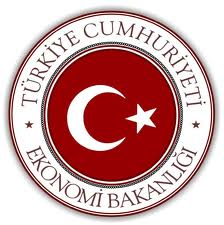 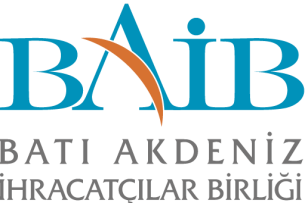 22-25 Ekim 2015 tarihleri arasında Tacikistan/Duşanbe’de düzenlenecek “TojExpo Autumn 2015”e “BAİB organizasyonunda gerçekleştirilecek Milli Katılım Organizasyonuna” katılmak istiyorum. …/07/2015Firma Kaşe-Firma Yetkilisi İsim-İmzaİşbu formun fuara katılmak isteyen firma tarafından eksiksiz olarak doldurularak 28 Ağustos 2015 tarihine kadar Genel Sekreterliğimize e-mail (arge@baib.gov.tr) veya faks (02423117900) yoluyla ulaştırılması gerekmektedir.  İlgili Kişiler:  	Anıl YILMAZ,  Tel:  (0242)3118000 (dahili: 1308)  Nedret TOSUN,   Tel:  (0242)3118000 (dahili: 1310)  Başvuruda Bulunan FirmanınBaşvuruda Bulunan FirmanınAdı (Ticaret Sicil Gazetesinde Yer Alan Resmi Unvan)Adresi:Telefonu:Faksı:e-posta Adresi:Internet Adresi:Vergi Dairesi ve NumarasıTalep Edilen Stand Alanı (m2 ):.................................. m2 KATILIM BEDELİ         402 $/m2  (nakliyesiz)         555 $/m2  (nakliyeli)ÖNEMLİ NOT: Milli Katılım için oluşturulacak stand projesinin gerektirmesi durumunda BAİB, stand m2 talebinde değişiklik yapmaya yetkilidir.Sergilenecek ÜrünlerFuarda Kullanılacak  Tescilli Marka(lar)Tescilli olmayan marka kullanılması durumunda fuar desteğinden yararlanılamamaktadır!!!Stand Alınlık YazısıFuar İle İlgili KişininFuar İle İlgili KişininAdı, Soyadı, UnvanıOfis TelefonuCep TelefonuE-posta AdresiFUAR KATILIM ŞARTLARI:FUAR KATILIM ŞARTLARI:Stant büyüklüklerine göre yer tahsisleri; başvuruda bulunan firmaların başvuru sırası, katılım bedeli ödemelerini yatırmış olmaları, Birliğimize üyelik durumları ve üyelik borç durumları göz önünde bulundurularak Birliğimizce yapılacak olup takdir hakkı Birliğimize aittir.Stant büyüklüklerine göre yer tahsisleri; başvuruda bulunan firmaların başvuru sırası, katılım bedeli ödemelerini yatırmış olmaları, Birliğimize üyelik durumları ve üyelik borç durumları göz önünde bulundurularak Birliğimizce yapılacak olup takdir hakkı Birliğimize aittir.Birliğimiz adına ayrılan alana göre talep edilen m2'lerde değişiklik yapılabilecektir. Yer tahsisleri yukarıda belirtilen şartlar göz önünde bulundurularak Birliğimizce yapılacaktır.Birliğimiz adına ayrılan alana göre talep edilen m2'lerde değişiklik yapılabilecektir. Yer tahsisleri yukarıda belirtilen şartlar göz önünde bulundurularak Birliğimizce yapılacaktır.Yapılacak tüm ödemelerin katılımcı firmanın banka hesabından organizatör kurumun banka hesabına bankacılık kanalıyla yapılması gerekmektedir. Elden banka hesabımıza ödeme yapılması kabul edilmemektedir.Yapılacak tüm ödemelerin katılımcı firmanın banka hesabından organizatör kurumun banka hesabına bankacılık kanalıyla yapılması gerekmektedir. Elden banka hesabımıza ödeme yapılması kabul edilmemektedir.Başvuru yapılmasının ardından katılımdan vazgeçilmesi durumunda katılım ödemeleri iade edilmeyecektir. Yeterli başvuru sağlanamaması nedeniyle organizasyonun iptal edilmesi durumunda yatırılan ödemeler ilgili firmalara iade edilecektir.Başvuru yapılmasının ardından katılımdan vazgeçilmesi durumunda katılım ödemeleri iade edilmeyecektir. Yeterli başvuru sağlanamaması nedeniyle organizasyonun iptal edilmesi durumunda yatırılan ödemeler ilgili firmalara iade edilecektir.Başvuran firmanın eksik ödeme yapması durumunda, Birliğimizce herhangi bir geri bildirim yapılmayacaktır. Takip sorumluluğu tamamen başvuran firmaya aittir.Başvuran firmanın eksik ödeme yapması durumunda, Birliğimizce herhangi bir geri bildirim yapılmayacaktır. Takip sorumluluğu tamamen başvuran firmaya aittir.Birliğimiz, fuar organizasyonlarını, başvuru sayısına, bütçe ve organizasyon imkânlarına göre iptal etme hakkına sahip olup böyle bir durumunda başvuran firmaların ödedikleri bedeller iade edilir.Birliğimiz, fuar organizasyonlarını, başvuru sayısına, bütçe ve organizasyon imkânlarına göre iptal etme hakkına sahip olup böyle bir durumunda başvuran firmaların ödedikleri bedeller iade edilir.2009/5 sayılı Tebliğin Madde 2 (1)'de yer alan "Bu Tebliğ kapsamındaki desteklerden Türk Ticaret Kanunu hükümleri çerçevesinde kurulmuş, ihracatçı birliğine üye şirket ile Türkiye'de yerleşik kurum, kuruluş veya üretici / imalatçı organizasyonları destekten yararlandırılır” hükmüne istinaden ihracatçı birliğine üye olmayan şirketler ve Türk Ticaret Kanunu hükümleri çerçevesinde kurulmamış şirketler destekten yararlanamamaktadır. Şahıs şirketleri destekten faydalanamamaktadır.2009/5 sayılı Tebliğin Madde 2 (1)'de yer alan "Bu Tebliğ kapsamındaki desteklerden Türk Ticaret Kanunu hükümleri çerçevesinde kurulmuş, ihracatçı birliğine üye şirket ile Türkiye'de yerleşik kurum, kuruluş veya üretici / imalatçı organizasyonları destekten yararlandırılır” hükmüne istinaden ihracatçı birliğine üye olmayan şirketler ve Türk Ticaret Kanunu hükümleri çerçevesinde kurulmamış şirketler destekten yararlanamamaktadır. Şahıs şirketleri destekten faydalanamamaktadır.YUKARIDA BELİRTİLEN ŞARTLARI KABUL EDİYORUM*	EVETYUKARIDA BELİRTİLEN ŞARTLARI KABUL EDİYORUM*	EVET